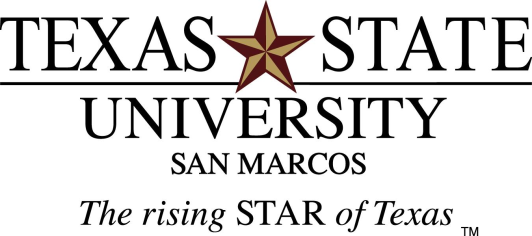 Texas State Intensive English (TSIE) ProgramFinancial Requirements: AY 2016 - 2017General Information Immigration regulations require Texas State University to certify that an international student who will be on a student visa (F-1) will have sufficient funds to undertake the proposed course of study before the Certificate of Eligibility, Form I-20, is issued. Students who are sponsored from personal, family, or other private funds must submit an affidavit of support and a letter from a bank or other financial institution which certifies the sponsor's ability to provide the stated support. Students on a governmental scholarship or private scholarship must provide a copy of their award letter.Following are estimates of the amounts an intensive English student should have available to pay for a full time course load and a moderate standard of living per year (12 months):			*Price listed reflects 2014-2015 year.The above estimate is based on four TSIE courses for the fall, spring, and summer semesters and includes all required student fees. Tuition is currently $1144 per semester-long course at the non-Texas-resident rate. An International Operation Fee of $60 per semester is included in the total above for students on a student visa (F-1 visa). Off-campus housing and living expenses are estimated at $1,130.75 per month. These amounts are subject to change without notice or obligation.All nonimmigrant international students are required to have medical insurance as a condition of enrollment at Texas State. Students may purchase the economical group medical insurance made available by the University or may provide proof of a comparable medical insurance plan of their own through the Health Insurance Waiver Form located on the Texas State Student Health Center (SHC) website, http://www.healthcenter.txstate.edu/Students intending to bring their dependents (spouse or children) with them need to provide proof of additional support for their expenses. These expenses are estimated at $3,600 per dependent per year. Please be aware that persons in F-1 student status are not allowed to work off campus while studying in the U.S. and are not eligible to receive U.S. financial aid. Tuition and fees (20 hours)$12,404.00Room and Board (Spring/Fall & Summer combined)$8,855.00Books and Supplies$800.00Transportation$2,610.00Personal and Misc.$2,524.00*Health Insurance (annually)$1645.00International Operations Fee (IOF)$120.00TOTAL$28,958.00